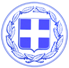                       Κως, 23 Μαρτίου 2018ΔΕΛΤΙΟ ΤΥΠΟΥΘΕΜΑ: “Σε κλίμα ειλικρίνειας η συνάντηση του Δημάρχου Κω με τον γ.γ του ΚΚΕ κ. Κουτσούμπα. Κοινή ανησυχία για την τουρκική επιθετικότητα.”Σε πολύ καλό κλίμα, στο οποίο κυριάρχησε η ειλικρίνεια, πραγματοποιήθηκε σήμερα το πρωί η συνάντηση του Δημάρχου Κω κ. Γιώργου Κυρίτση με τον γ.γ του ΚΚΕ κ. Δημήτρη Κουτσούμπα.Ο Δήμαρχος Κω ενημέρωσε τον κ. Κουτσούμπα για τα προβλήματα που αντιμετωπίζει το νησί, με έμφαση στην ανάγκη αποκατάστασης των ζημιών που προκάλεσε ο σεισμός στις υποδομές του νησιού αλλά και για το μεταναστευτικό.Και οι δύο πλευρές εξέφρασαν την ανησυχία τους για την τουρκική επιθετικότητα και τη στρατηγική της έντασης που ακολουθείται από την Τουρκία.Ο Δήμαρχος Κω χαρακτήρισε τιμή για την Κω την πρώτη επίσκεψη γ.γ του ΚΚΕ στο νησί και δώρισε στον κ. Κουτσούμπα μία έκδοση για την ιστορία της Κω.Σε δήλωσή του, ο κ. Γιώργος Κυρίτσης, μετά τη συνάντηση, τόνισε:“Με το ΚΚΕ μπορεί να διαφωνούν αρκετοί. Κανείς όμως δεν μπορεί να μην αναγνωρίζει τη συνέπεια και τον καθαρό λόγο που εκφέρει.Η συζήτηση που κάναμε με τον γ.γ του ΚΚΕ ήταν τίμια, ανοιχτή και ειλικρινής.Δεν ξεχνάμε ότι το ΚΚΕ μας άκουσε και μας ακούει πάντα με προσοχή, όπως μας άκουσε με προσοχή και ενδιαφέρον και στο ζήτημα της διαχείρισης του μεταναστευτικού.Αντίθετα από κάποιους που θέλουν να εξοβελίσουν το ΚΚΕ από την πολιτική σκηνή, εγώ σέβομαι την ιστορία του ΚΚΕ, θεωρώ στοιχείο του πλουραλισμού και της δημοκρατίας την παρουσία του στο πολιτικό σκηνικό.”Γραφείο Τύπου Δήμου Κω